AVIATION SUPPLIERS ASSOCIATION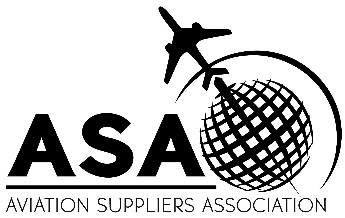 Quality CommitteeDecember 2, 2022Dallas, TXMEETING AGENDAThank you to our sponsor, 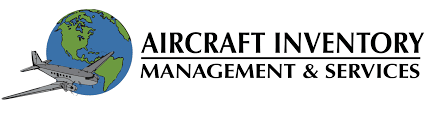 We really appreciate your support!8:00 amWelcome; Antitrust StatementGeorge, J Dickstein8:05 amParticipant IntroductionsCommittee8:20 amASA AnnouncementsM Dickstein8:40 amASA-100 Program UpdateO’Connor9:00 amTransition requirements for AS9104 (2022 rev), and how this will affect the members and their certification bodies.O’Connor9:15 amAS9100, AS9110, AS9120 UpdateO’Connor9:30 amBREAK10:00 amUpdate: ASA 2020 Statement being adopted by industry software providersM Dickstein10:10 amASA-100 Proposed ChangesKnights11:30 amLUNCH12:30 pmCASE UpdateWillyard12:50 pmReview of US-UK repair station relationshipJ Dickstein1:00 pmA review of current guidance concerning documentation requirements for US-based EASA 145 holdersJ Dickstein1:10 pmCurrent limits on Russian export and import transactionsJ Dickstein1:30 pmExport analysis fact patternsKnights1:50 pmReview of CCAR-145 updates based on CAAC public presentationJ Dickstein2:10 pmDiscussion: What can ASA do to support members who are asked for repetitive / redundant QA surveys?M Dickstein, Committee2:30 pmDiscussion: What are members experiences with repair orders in the wake of the E-100 retirement?  are there issues that need to be addressed?George, Committee2:50 pmNew Business and Open DiscussionCommittee3:00 pmADJOURN